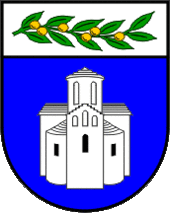 ZADARSKA ŽUPANIJAUPRAVNI ODJEL ZA JAVNU NABAVU I UPRAVLJANJE IMOVINOMBožidara Petranovića 8, ZadarPOZIV NA DOSTAVU PONUDEu postupku jednostavne nabave usluge čišćenja poslovnih prostora Evidencijski broj: 18-24-JNKLASA: 406-03/24-03/1URBROJ: 2198-17-01/3-24-3Zadar, 11. siječnja 2024. godineSadržaj:POZIV NA DOSTAVU PONUDENaručitelj Zadarska županija, Božidara Petranovića 8, Zadar, OIB: 56204655363 pokrenuo je postupak jednostavne nabave usluge čišćenja poslovnih prostora, evidencijski broj: 18-24-JN, a za koji, sukladno članku 12. stavku 1. Zakona o javnoj nabavi („Narodne novine“ broj: 120/16,114/22), nije obvezan primijeniti Zakon o javnoj nabavi.Temeljem članka 17.  Pravilnika o provedbi postupaka jednostavne nabave („Službeni glasnik Zadarske županije“ broj: 03/23,19/23) Naručitelj će Poziv na dostavu ponude svim zainteresiranim gospodarskim subjektima objaviti na mrežnoj stranici Zadarske županije (www.zadarska-zupanija.hr).OPĆI PODACI Opći podaci o naručiteljuZADARSKA ŽUPANIJABožidara Petranovića 823000 ZadarOIB: 56204655363Telefon: 023/ 350-350Telefaks: 023/ 350-319 Mrežna stranica: www.zadarska-zupanija.hr Osoba ili služba zadužena za komunikaciju s gospodarskim subjektimaUpravni odjel za javnu nabavu i upravljanje imovinom, Odsjek za javnu nabavuKontakt osoba: Josipa FriganovićTelefon: 023/ 350-361Adresa elektronske pošte: nabava@zadarska-zupanija.hrPODACI O PREDMETU NABAVEEvidencijski broj nabave: Evidencijski broj nabave je 18-24-JNProcijenjena vrijednost predmeta nabave: Procijenjena vrijednost nabave (bez PDV-a): 21.600,00 euraOpis predmeta nabave Predmet nabave je usluga čišćenja poslovnih prostora koje koristi Zadarska županija, na lokacijama navedenima u Prilogu 2. – Popis lokacija, opis uredskih prostorija.CPV oznaka i naziv prema Uredbi o uvjetima primjene Jedinstvenog rječnika javne nabave (CPV): 90919200.Količina i tehnička specifikacija predmeta nabaveKoličina i vrsta predmeta nabave u cijelosti su iskazane Troškovniku koji je sastavni dio ovog Poziva. Količina predmeta nabave iskazana u troškovniku je predviđena (okvirna). Stvarno nabavljena količina predmeta nabave na temelju sklopljenog ugovora može biti veća ili manja od predviđene (okvirne) količine. Stvarno nabavljena količina ovisit će o potrebama naručitelja za korištenjem lokacija navedenim u Prilogu 2. Poziva, ali ukupna plaćanja bez PDV-a na temelju sklopljenog ugovora o nabavi ne smiju prelaziti procijenjenu vrijednost nabave.Redovno čišćenje podrazumijeva redovno održavanje čistoće, odnosno čišćenje radnih prostorija radnim danom, 2 puta tjedno s ciljem kontinuiranog održavanja čistoće, u vrijeme dogovoreno s Naručiteljem.Periodično čišćenje sastoji se od pranja i čišćenja svih staklenih površina, prozora i okvira jedan (1) put u dva mjeseca, odnosno šest (6) puta za vrijeme trajanja ugovornog odnosa, u vrijeme dogovoreno s Naručiteljem.Pod uslugama redovnog čišćenja podrazumijeva se:	UREDI, UREDSKI PROSTORIodstranjivanje papirića, mrvica i mrlja sa podnih površina – dva puta tjednopražnjenje i čišćenje koševa za smeće, po potrebi mijenjanje vrećice i vlažno brisanje – dva puta tjedno odstranjivanje prašine, otisaka prstiju i druge prljavštine s namještaja i druge uredske opreme vlažnim brisanjem i čišćenjem slobodnih površina namještaja i druge uredske opreme  - dva puta tjednočišćenje i vlažno brisanje svih podnih površina (parket, laminat, pločice, kamen i sl.) – dva puta tjedno vlažno brisanje ostalog namještaja, uredske opreme i sitnog inventara – telefoni, svjetiljke i sl. – dva puta tjednousisavanje tapeciranog namještaja, odstranjivanje prljavštine i vlažno brisanje – jedan put tjednoodstranjivanje paučine sa zidova i plafona – jedan put tjednovlažno brisanje i čišćenje radijatora – jedan put mjesečnočišćenje lustera i drugih rasvjetnih tijela – jedan put mjesečno.SANITARNI PROSTORIpražnjenje i čišćenje koševa za smeće, po potrebi mijenjanje vrećice i vlažno brisanje – dva puta tjednovlažno brisanje i dezinfekcija umivaonika, uključujući zrcalo, policu, dozatore, slavinu i sl. – dva puta tjedno pranje, čišćenje i dezinfekcija wc školjke, pisoara, četki i postolja za wc školjke i sl.  – dva puta tjednočišćenje i vlažno brisanje svih podnih površina  - dva puta tjednopranje i vlažno brisanje pločica na zidovima   - jedan put tjednopranje i vlažno brisanje opločenih zidova iza pisoara, wc školjki, umivaonika - dva puta tjedno    čišćenje i vlažno brisanje prljavštine sa vrata i okvira vrata - jedan put tjednočišćenje podnih odvoda (sifona) sredstvima za skidanje kamenca, dezinficiranje i odmašćivanje - jedan puta mjesečno odstranjivanje paučine sa zidova i plafona - jedan puta tjednovlažno brisanje i čišćenje radijatora - jedan put mjesečno.HODNICI ULAZNI PROSTORI, STUBIŠTA I SL.odstranjivanje papirića, mrvica i mrlja sa podnih površina - dva puta tjedno pražnjenje i čišćenje koševa za smeće, po potrebi mijenjanje vrećice i vlažno brisanje - dva puta tjedno čišćenje i vlažno brisanje rukohvata na stubištima - jedan put tjednočišćenje i vlažno brisanje svih podnih površina - dva puta tjedno čišćenje i vlažno brisanje prljavštine sa vrata i okvira vrata - jedan put tjednoodstranjivanje paučine sa zidova i plafona - jedan put tjedno.ČAJNE KUHINJE I SL.odstranjivanje papirića, mrvica i mrlja sa podnih površina - jedan put tjedno pražnjenje i čišćenje koševa za smeće, po potrebimijenjanje vrećice i vlažno brisanje - jedan puta tjednočišćenje i vlažno brisanje svih podnih površina - jedan puta tjedno pranje i vlažno brisanje pločica na zidovima – dva puta mjesečno.Pod uslugama periodičnog čišćenja podrazumijeva se:pranje i čišćenje svih staklenih površina prozora i okvira (čiste se s unutarnje i vanjske stranevodom, sredstvima za čišćenje, spužvama i drugim prikladnim pomagalima) – jedan put u dva mjeseca, odnosno šest (6) puta tijekom ugovorenog razdoblja.  Sav potreban potrošni i ostali potreban materijal, vreće za smeće, pribor za čišćenje, strojeve i materijal za čišćenje i pranje prozora osigurava Izvršitelj o svom trošku te potrebnoj količini za kvalitetno pružanje predmetne usluge.Mjesto izvršenja ugovoraPoslovni prostori na lokacijama: Zadarska županija, Zrinsko Frankopanska 8 i Stjepana Držislava 1b, ZadarZadarska županija Benkovac, Trg Domovinske zahvalnosti 5, BenkovacUO za prostorno uređenje, zaštitu okoliša i komunalne poslove, Domobranska 2, BenkovacUO za prostorno uređenje, zaštitu okoliša i komunalne poslove, Bana Josipa Jelačića 8, PagUO za opću upravu, Bana Josipa Jelačića 8, PagUO za prostorno uređenje, zaštitu okoliša i komunalne poslove, Stjepana Radića 17, ObrovacUO za opću upravu, Stjepana Radića 17, ObrovacUO za prostorno uređenje, zaštitu okoliša i komunalne poslove, Park Sv. Jurja 1, GračacUO za opću upravu, Park Sv. Jurja 1, GračacUO za opću upravu, Matični ured Nin, Branimirova ulica 11, NinUO za opću upravu, Matični ured Zemunik Donji, Ulica I 16, Zemunik Donji.Popis lokacija je Prilog 2. ovog PozivaNavedene adrese/lokacije Naručitelja podložne su promjenama tijekom važenja ovog Ugovora zbog mogućnosti preseljenja naručitelja na nove lokacije, otvaranja ili zatvaranja ureda ili ispostava i slično.Rok početka i završetka izvršenja ugovoraS ponuditeljem čija ponuda bude odabrana sklopit će se Ugovor o pružanju usluge čišćenja poslovnih prostora na razdoblje od jedne (1) godine te počinje važiti dana 1. veljače 2024. godine.Naručitelj u ovoj fazi dostavlja prijedlog ugovora (Prilog 4. Poziva) te zadržava pravo isti prilagoditi ovisno o ponudi ponuditelja. Naručitelj u prijedlogu ugovora utvrđuje bitne dijelove (predmet nabave, rok i uvjeti izvršenja ugovornih obveza odabranog ponuditelja, rok, način i uvjeti plaćanja) koji se prilikom izrade konačnog ugovora ne mogu mijenjati.Ponuditelj nije dužan dostaviti Prijedlog Ugovora kao sastavni dio ponude.Rok valjanosti ponude60 dana od dana isteka roka za dostavu ponuda. Rok valjanosti ponude mora biti naveden u ponudbenom listu koji je sastavni dio ovog Poziva.OSNOVE ZA ISKLJUČENJE GOSPODARSKOG SUBJEKTAObveze plaćanja dospjelih poreznih obveza i obveza za mirovinsko i zdravstveno osiguranjePonuditelj u ponudi mora priložiti potvrdu porezne uprave ili drugog nadležnog tijela u državi poslovnog nastana gospodarskog subjekta, koja ne smije biti starija od 30 dana od dana objave ovog Poziva.Iz navedenog dokaza mora biti razvidno da je ponuditelj ispunio obveze plaćanja dospjelih poreznih obveza i obveza za mirovinsko i zdravstveno osiguranje, odnosno da mu je temeljem posebnih propisa odobrena odgoda plaćanja navedenih obveza.Naručitelj će isključiti ponuditelja iz postupka nabave ako utvrdi da nije ispunio obveze plaćanja dospjelih poreznih obveza i obveza za mirovinsko i zdravstveno osiguranje.Izvadak iz kaznene evidencije ili drugog odgovarajućeg registra (članak 251. ZJN)Naručitelj će isključiti gospodarskog subjekta iz postupka nabave ako utvrdi:da je gospodarski subjekt koji ima poslovni nastan u Republici Hrvatskoj ili osoba koja je član upravnog, upravljačkog ili nadzornog tijela ili ima ovlasti zastupanja, donošenja odluka ili nadzora toga gospodarskog subjekta i koja je državljanin Republike Hrvatske pravomoćnom presudom osuđena za:sudjelovanje u zločinačkoj organizaciji, na temeljučlanka 328. (zločinačko udruženje) i članka 329. (počinjenje kaznenog djela u sastavu zločinačkog udruženja) Kaznenog zakonačlanka 333. (udruživanje za počinjenje kaznenih djela), iz Kaznenog zakona („Narodne novine“ broj: 110/97, 27/98, 50/00, 129/00, 51/01, 111/03, 190/03, 105/04, 84/05, 71/06, 110/07, 152/08, 57/11, 77/11, 143/12)korupciju, na temeljučlanka 252. (primanje mita u gospodarskom poslovanju), članka 253. (davanje mita u gospodarskom poslovanju), članka 254. (zlouporaba u postupku javne nabave), članka 291. (zlouporaba položaja i ovlasti), članka 292. (nezakonito pogodovanje), članka 293. (primanje mita), članka 294. (davanje mita), članka 295. (trgovanje utjecajem) i članka 296. (davanje mita za trgovanje utjecajem) Kaznenog zakona, članka 294.a (primanje mita u gospodarskom poslovanju), članka 294.b (davanje mita u gospodarskom poslovanju), članka 337. (zlouporaba položaja i ovlasti), članka 338. (zlouporaba obavljanja dužnosti državne vlasti), članka 343. (protuzakonito posredovanje), članka 347. (primanje mita) i članka 348. (davanje mita) iz Kaznenog zakona („Narodne novine“ broj: 110/97, 27/98, 50/00, 129/00, 51/01, 111/03, 190/03, 105/04, 84/05, 71/06, 110/07, 152/08, 57/11, 77/11, 143/12)prijevaru, na temeljučlanka 236. (prijevara), članka 247. (prijevara u gospodarskom poslovanju), članka 256. (utaja poreza ili carine) i članka 258. (subvencijska prijevara) Kaznenog zakona članka 224. (prijevara), članka 293. (prijevara u gospodarskom poslovanju) i članka 286. (utaja poreza i drugih davanja) iz Kaznenog zakona („Narodne novine“ broj: 110/97, 27/98, 50/00, 129/00, 51/01, 111/03, 190/03, 105/04, 84/05, 71/06, 110/07, 152/08, 57/11, 77/11, 143/12)terorizam ili kaznena djela povezana s terorističkim aktivnostima, na temeljučlanka 97. (terorizam), članka 99. (javno poticanje na terorizam), članka 100. (novačenje za terorizam), članka 101. (obuka za terorizam) i članka 102. (terorističko udruženje) Kaznenog zakona članka 169. (terorizam), članka 169.a (javno poticanje na terorizam) i članka 169.b (novačenje i obuka za terorizam) iz Kaznenog zakona („Narodne novine“ broj: 110/97, 27/98, 50/00, 129/00, 51/01, 111/03, 190/03, 105/04, 84/05, 71/06, 110/07, 152/08, 57/11, 77/11, 143/12)pranje novca ili financiranje terorizma, na temeljučlanka 98. (financiranje terorizma) i članka 265. (pranje novca) Kaznenog zakona članka 279. (pranje novca) iz Kaznenog zakona („Narodne novine“ broj: 110/97, 27/98, 50/00, 129/00, 51/01, 111/03, 190/03, 105/04, 84/05, 71/06, 110/07, 152/08, 57/11, 77/11, 143/12)dječji rad ili druge oblike trgovanja ljudima, na temeljučlanka 106. (trgovanje ljudima) Kaznenog zakona članka 175. (trgovanje ljudima i ropstvo) iz Kaznenog zakona („Narodne novine“ broj: 110/97, 27/98, 50/00, 129/00, 51/01, 111/03, 190/03, 105/04, 84/05, 71/06, 110/07, 152/08, 57/11, 77/11, 143/12)da je gospodarski subjekt koji nema poslovni nastan u Republici Hrvatskoj ili osoba koja je član upravnog, upravljačkog ili nadzornog tijela ili ima ovlasti zastupanja, donošenja odluka ili nadzora toga gospodarskog subjekta i koja nije državljanin Republike Hrvatske pravomoćnom presudom osuđena za kaznena djela iz točke 1. podtočaka od a) do f) i za odgovarajuća kaznena djela koja, prema nacionalnim propisima države poslovnog nastana gospodarskog subjekta, odnosno države čiji je osoba državljanin, obuhvaćaju razloge za isključenje iz članka 57. stavka 1. točaka od (a) do (f) Direktive 2014/24/EU.Naručitelj će isključiti gospodarskog subjekta u bilo kojem trenutku tijekom postupka nabave ako utvrdi da postoje osnove za isključenje iz ove točke Poziva.Sukladno članku 255. stavak 6. ZJN razdoblje isključenja gospodarskog subjekta kod kojeg su ostvarene osnove za isključenje iz postupka nabave sukladno ovoj točki Poziva je pet godina od dana pravomoćnosti presude, osim ako pravomoćnom presudom nije određeno drukčije.Kao dokaz da ne postoje osnove za isključenje iz ove točke Naručitelj će prihvatiti: izvadak iz kaznene evidencije ili drugog odgovarajućeg registra ili, ako to nije moguće, jednakovrijedni dokument nadležne sudske ili upravne vlasti u državi poslovnog nastana gospodarskog subjekta, odnosno državi čiji je osoba državljanin, kojim se dokazuje da ne postoje navedene osnove za isključenje.Ako se u državi poslovnog nastana gospodarskog subjekta, odnosno državi čiji je osoba državljanin ne izdaju dokumenti iz prethodnog stavka ili ako ne obuhvaćaju sve okolnosti iz ove točke, oni mogu biti zamijenjeni izjavom pod prisegom ili, ako izjava pod prisegom prema pravu dotične države ne postoji, izjavom davatelja s ovjerenim potpisom kod nadležne sudske ili upravne vlasti, javnog bilježnika ili strukovnog ili trgovinskog tijela u državi poslovnog nastana gospodarskog subjekta, odnosno državi čiji je osoba državljanin.Dostatan dokaz da ne postoje osnove za isključenje iz ove točke za gospodarske subjekte s poslovnim nastanom u Republici Hrvatskoj je izjava sukladno prethodnom stavku. Obrazac izjave je sastavni dio ovog Poziva (Prilog 3.).Dokaz da ne postoje osnove za isključenje iz ove točke ne smije biti stariji od tri (3) mjeseca od dana objave Poziva.SPOSOBNOST ZA OBAVLJANJE PROFESIONALNE DJELATNOSTI Upis u sudski, obrtni, strukovni ili drugi odgovarajući registar države sjedišta gospodarskog subjektaPonuditelj mora dokazati svoj upis u sudski, obrtni, strukovni ili drugi odgovarajući registar države sjedišta gospodarskog subjekta. Upis u registar dokazuje se odgovarajućim izvodom, a ako se oni ne izdaju u državi sjedišta gospodarskog subjekta, gospodarski subjekt može dostaviti izjavu s ovjerom potpisa kod nadležnog tijela.Izvod ili izjava ne smiju biti stariji od tri mjeseca računajući od dana objave ovog Poziva.Dostava traženih dokumenataDokumente tražene u točki 3. i 4. ovog Poziva, ponuditelj može dostaviti u neovjerenoj preslici pri čemu se neovjerenom preslikom smatra i neovjereni ispis elektroničke isprave.Naručitelj može radi provjere istinitosti podataka:Od ponuditelja zatražiti dostavu izvornika ili ovjerenih preslika tih dokumenata u primjerenom roku i/iliObratiti se izdavatelju dokumenata ili nadležnim tijelima.Ukoliko se utvrdi da je ponuditelj dostavio lažne podatke, Naručitelj će ga isključiti iz postupka nabave.KRITERIJ ZA ODABIR PONUDE Naručitelj donosi Odluku o odabiru ekonomski najpovoljnije ponude prema kriteriju za odabir ponude. Kriterij za odabir ponude je ekonomski najpovoljnija ponuda. Relativni ponder 100% cijena.Budući da naručitelj ne može koristiti pravo na pretporez, uspoređuje cijene ponuda s porezom na dodanu vrijednost.Ako su dvije ili više valjanih ponuda jednako rangirane prema kriteriju za odabir ponude, naručitelj će odabrati ponudu koja je zaprimljena ranije.CIJENA PONUDECijena ponude piše se brojkama u apsolutnom iznosu zaokruženo na dvije decimale te mora biti izražena u eurima bez poreza na dodanu vrijednost (PDV-a). Ponuda se odnosi na cjelokupan predmet nabave.Ponuditelj mora dostaviti ponudu za cjelokupan predmet nabave na način kako je to definirano Troškovnikom koji se sastoji od:troškovnika za redovno čišćenjetroškovnika za periodično čišćenje.Jedinične cijene iz ponude su nepromjenjive za cijelo vrijeme trajanja ugovora. U cijenu ponude bez poreza na dodanu vrijednost (PDV se iskazuje zasebno iza cijene ponude) uračunati su svi troškovi, uključujući posebne poreze, trošarine i carine, te popusti, ukoliko postoje.Ponuditelj je dužan ispuniti sve stavke Troškovnika (redovno čišćenje i periodično čišćenje).Troškovnik mora biti popunjen na izvornom predlošku bez mijenjanja, ispravljanja i prepisivanja izvornog teksta.Ako ponuditelj nije u sustavu PDV-a ili je predmet nabave oslobođen PDV-a, u ponudbenom listu, na mjesto predviđeno za upis cijene ponude s PDV-om, upisuje se isti iznos kao što je upisan na mjestu predviđenom za upis cijene ponude bez PDV-a, a mjesto predviđeno za upis PDV-a ostavlja se prazno. Kada cijena ponude bez poreza na dodanu vrijednost izražena u Troškovniku ne odgovara cijeni ponude bez poreza na dodanu vrijednost izraženoj u Ponudbenom listu, vrijedi cijena ponude bez poreza na dodanu vrijednost izražena u Troškovniku.Ako ponuditelj ne postupi u skladu sa zahtjevima iz ove točke ili promijeni tekst ili količine navedene u Troškovniku, smatrat će se da je takav troškovnik nepotpun i nevažeći te će ponuda biti odbačena kao neprihvatljiva.ROK, NAČIN I UVJETI PLAĆANJAPlaćanje se obavlja na temelju mjesečno ispostavljenog  e-računa u roku od trideset (30) dana od dana zaprimanja e-računa u strukturiranom elektroničkom obliku putem informacijskog posrednika (FINA), na IBAN ponuditelja, za usluge pružene u prethodnom mjesecu.Račun treba glasiti na: ZADARSKA ŽUPANIJA, Božidara Petranovića 8, 23000 Zadar, s pozivom na broj ugovora  i priloženom specifikacijom ovjerenom od strane naručitelja i odabranog ponuditelja.Predujam isključen, kao i traženje sredstava osiguranja plaćanja od strane gospodarskog subjekta.Na zakašnjele uplate odabrani ponuditelj ima pravo naručitelju obračunati zakonsku zateznu kamatu. U slučaju slanja opomena odabrani ponuditelj nema pravo na naplatu troškova opomena.UPUTA O ISPRAVNOM NAČINU IZRADE PONUDEPri izradi ponude ponuditelj se mora pridržavati zahtjeva i uvjeta iz ovog Poziva.Ponuda, zajedno sa pripadajućom dokumentacijom, izrađuje se na hrvatskom jeziku i latiničnom pismu.  Sadržaj ponudePonuda treba sadržavati:Ponudbeni list (ispunjen, potpisan i pečatiran od strane ovlaštene osobe ponuditelja)Troškovnik (ispunjen, potpisan i pečatiran od strane ovlaštene osobe ponuditelja)Ostale dokumente tražene ovim Pozivom.Način izrade ponudePonuda se izrađuje u papirnatom obliku na način da čini cjelinu. Ako zbog opsega ili drugih objektivnih okolnosti ponuda ne može biti izrađena na način da čini cjelinu, onda se izrađuje u dva ili više dijelova. Ponuda se predaje u izvorniku. Ponuda se uvezuje na način da se onemogući naknadno vađenje ili umetanje listova.Ako je ponuda izrađena u dva ili više dijelova, svaki dio se uvezuje na način da onemogući naknadno vađenje ili umetanje listova. Tekst ovog Poziva (uključujući Troškovnik) ne smije se mijenjati i nadopunjavati. Stranice ponude označavaju brojem na način da je vidljiv redni broj stranice i ukupan broj stranica ponude. Kada je ponuda izrađena od više dijelova, stranice se označavaju na način da svaki sljedeći dio započinje rednim brojem koji se nastavlja na redni broj stranice kojim završava prethodni dio. Ako je dio ponude izvorno numeriran (npr. katalozi, brošure i sl.) ponuditelj ne mora taj dio ponude ponovno numerirati. Ponude se pišu neizbrisivom tintom. Ispravci u ponudi moraju biti izrađeni na način da su vidljivi. Ispravci moraju uz navod datuma ispravka biti potvrđeni potpisom ponuditelja. NAČIN DOSTAVE PONUDE Ponuda mora biti izrađena u skladu s točkom 8. ovog Poziva te se dostavlja u papirnatom obliku, u zatvorenoj omotnici.Do isteka roka za dostavu ponude, ponuditelj može dostaviti izmjenu ili dopunu svoje ponude. Izmjena i/ili dopuna ponude dostavlja se na isti način kao i osnovna ponuda s obveznom naznakom da se radi o izmjeni i/ili dopuni ponude. Ponuditelj može do isteka roka za dostavu ponude pisanom izjavom odustati od svoje dostavljene ponude. Pisana izjava dostavlja se na isti način kao i ponuda s obveznom naznakom da se radi o odustajanju ponude. Ponuda pristigla nakon isteka roka za dostavu ponuda neće se otvarati te će se kao zakašnjela ponuda vratiti ponuditelju koji ju je dostavio.Alternativna ponuda nije dopuštena u ovom postupku nabave. Mjesto dostave ponudeZadarska županija, Zrinsko Frankopanska 8, 23000 Zadar Način dostave ponudePonuda se dostavlja u zatvorenoj poštanskoj omotnici neposredno na pisarnicu naručitelja ili preporučenom poštanskom pošiljkom na adresu naručitelja iz točke 9.1. ovog Poziva. Na zatvorenoj omotnici mora biti naznačeno:na prednjoj strani omotnice: ZADARSKA ŽUPANIJAZrinsko Frankopanska 823000 ZadarPonuda za uslugu čišćenja poslovnih prostora – NE OTVARAJ“Evidencijski broj nabave: 18-24-JNna poleđini ili u gornjem lijevom kutu omotnice: Naziv i adresa ponuditeljaOIB ponuditeljaRok za dostavu ponudeKrajnji rok za dostavu ponude je 18. siječnja 2024. godine do 10:00 sati, bez obzira na način dostave.BITNI UVJETI ZA IZVRŠENJE UGOVORA O NABAVIOdabrani ponuditelj je obvezan izvršiti predmet nabave sukladno roku, kvaliteti i cijeni navedenoj u dostavljenoj ponudi te uvjetima ovog Poziva na dostavu ponuda.10.1. Jamstvo za uredno ispunjenje ugovora Odabrani ponuditelj se obvezuje ishoditi i predati Naručitelju, najkasnije u roku od deset (10) dana od potpisa ugovora obiju ugovornih strana, jamstvo za uredno ispunjenje ugovora za slučaj povrede ugovornih obveza u obliku bjanko zadužnice ili zadužnice koja mora biti ovjerena od javnog bilježnika i popunjene u skladu s Pravilnikom o obliku i sadržaju bjanko zadužnice („Narodne novine“ broj: 115/12, 82/17, 154/22), odnosno Pravilnikom o obliku i sadržaju zadužnice („Narodne novine“ broj: 115/12, 82/17) za slučaj povrede ugovornih obveza u visini od 10 % (deset posto) ugovorene cijene bez PDV-a. Rok valjanosti zadužnice mora biti minimalno 30 dana dulji od datuma završetka važenja ugovora.Odabrani ponuditelj može i uplatiti novčani polog u iznosu od 10 % vrijednosti ugovora (bez PDV-a) koji se uplaćuje putem naloga za plaćanje na račun ZADARSKA ŽUPANIJA - IBAN: HR4424020061800013007, model 68, poziv na broj 5312-OIB (uplatitelja), opis plaćanja: „Jamstvo za uredno ispunjenje Ugovora za Ugovor Klasa:__________“.Ukoliko odabrani ponuditelj u navedenom roku ne dostavi jamstvo za uredno ispunjenje ugovora, Naručitelj će raskinuti sklopljeni Ugovor, ponovno rangirati ponude, ne uzimajući u obzir ponudu prvotno odabranog ponuditelja te na temelju kriterija za odabir donijeti novu odluku o odabiru ili ako postoje razlozi poništiti postupak. Jamstvo za uredno ispunjenje ugovora naplatit će se u slučaju povrede ugovornih obveza.Ako jamstvo za uredno ispunjenje ugovora ne bude naplaćeno, Naručitelj će ga vratiti odabranom ponuditelju u roku od 30 dana od dana izvršenja ugovora.OSTALO11.1.Popis gospodarskih subjekata s kojima je naručitelj u sukobu interesaTemeljem članka 80. Zakona o javnoj nabavi („Narodne novine“ broj: 120/16, 114/22) Zadarska  županija kao naručitelj objavljuje popis gospodarskih subjekata s kojima je predstavnik naručitelja iz članka 76. stavka 2. točke 1. ZJN 2016. ili s njim povezana osoba u sukobu interesa:MAGNOLIA d.o.o., Crno 34/d, 23000 Zadar, OIB: 300810073113LMC d.o.o. za savjetovanje, Radnička cesta 80, 10000 Zagreb, OIB:92794184115ZELENI PARK d.o.o., Crno 34/d, 23000 Zadar, OIB: 74160832232.11.2.Obavijest o rezultatima nabaveNa osnovu rezultata pregleda i ocjene pristiglih ponuda od strane stručnog povjerenstva, ovlaštena osoba naručitelja donosi Odluku o odabiru ili Odluku o poništenju postupka nabave u roku od 30 dana od dana isteka roka za dostavu ponuda.Odluka o odabiru ili poništenju zajedno sa Zapisnikom o otvaranju, pregledu i ocjeni ponuda dostavlja se ponuditeljima objavom na mrežnoj stranici Naručitelja (www.zadarska-zupanija.hr).Dostava se smatra obavljenom istekom dana objave.11.3.Posebne odredbeNaručitelj neće prihvatiti ponudu koja ne ispunjava uvjete i zahtjeve vezane uz predmet nabave iz ovog Poziva.Naručitelj zadržava pravo poništiti ovaj postupak nabave u bilo kojem trenutku, odnosno ne odabrati niti jednu ponudu, a sve bez ikakvih obveza ili naknada bilo koje vrste prema ponuditeljima.Obavijesti o eventualnim izmjenama poziva te odgovore na upite zainteresiranih gospodarskih subjekata Naručitelj će javno objaviti na mrežnoj stranici. Preporuča se ponuditeljima da tijekom roka za dostavu ponuda prate mrežnu stranicu Naručitelja.11.4.ŽalbaTemeljem članka 31. Pravilnika o provedbi postupaka jednostavne nabave („Službeni glasnik Zadarske županije“ broj: 03/23, 19/23) na postupak provedbe jednostavne nabave kao i na odabir najpovoljnijeg ponuditelja, žalba nije dopuštena..		Prilog 1.PONUDBENI LISTPredmet nabave: Usluga čišćenja poslovnih prostoraEvidencijski broj nabave: 18-24-JNNaručitelj: Zadarska županija, Božidara Petranovića 8,23000 Zadar, OIB: 56204655363Rok valjanosti ponude: ___________ danaDatum: ________________________							M.P.	_______________________								               (Ovlaštena osoba ponuditelja)      Prilog 2.                                               LOKACIJA, OPIS UREDSKIH PROSTORIJA Prilog 3. - Ogledni primjerak izjaveTemeljem članka 251. stavka 1. točka 1. i članka 265. stavka 2. Zakona o javnoj nabavi (Narodne novine, broj: 120/2016, 114/22), kao ovlaštena osoba za zastupanje gospodarskog subjekta dajem sljedeću:I Z J A V U   O   N E K A Ž NJ A V A N J Ukojom ja _________________________________________________________________                                       (ime i prezime, adresa/prebivalište, OIB ili broj identifikacijskog dokumenta i izdavatelj istog)kao osoba ovlaštena za zastupanje gospodarskog subjekta/ponuditelja:______________________________________________________________________                               (naziv i sjedište gospodarskog subjekta/ponuditelja, OIB)za sebe i za gospodarski subjekt te za sve osobe koje su članovi upravnog, upravljačkog ili nadzornog tijela ili imaju ovlasti zastupanja, donošenja odluka ili nadzora gospodarskog subjekta:__________________________________________________________________________________________________________________________________________________________________________________________________________________(potrebno je navesti ime i prezime, adresa/prebivalište, OIB ili broj identifikacijskog dokumenta i izdavatelja istog za sve osobe koja su članovi upravnog, upravljačkog ili nadzornog tijela ili imaju ovlasti zastupanja, donošenja odluka ili nadzora gospodarskog subjekta – za koje se daje izjava)izjavljujem da nema okolnosti koje bi bile protivne odredbi članka 251. stavka 1. Zakona o javnoj nabavi (NN 120/16, 114/22), odnosno da nismo pravomoćnom presudom osuđeni za:sudjelovanje u zločinačkoj organizaciji, na temeljučlanka 328. (zločinačko udruženje) i članka 329. (počinjenje kaznenog djela u sastavu zločinačkog udruženja) Kaznenog zakonačlanka 333. (udruživanje za počinjenje kaznenih djela), iz Kaznenog zakona (»Narodne novine«, br. 110/97., 27/98., 50/00., 129/00., 51/01., 111/03., 190/03., 105/04., 84/05., 71/06., 110/07., 152/08., 57/11., 77/11. i 143/12.)korupciju, na temeljučlanka 252. (primanje mita u gospodarskom poslovanju), članka 253. (davanje mita u gospodarskom poslovanju), članka 254. (zlouporaba u postupku javne nabave), članka 291. (zlouporaba položaja i ovlasti), članka 292. (nezakonito pogodovanje), članka 293. (primanje mita), članka 294. (davanje mita), članka 295. (trgovanje utjecajem) i članka 296. (davanje mita za trgovanje utjecajem) Kaznenog zakonačlanka 294.a (primanje mita u gospodarskom poslovanju), članka 294.b (davanje mita u gospodarskom poslovanju), članka 337. (zlouporaba položaja i ovlasti), članka 338. (zlouporaba obavljanja dužnosti državne vlasti), članka 343. (protuzakonito posredovanje), članka 347. (primanje mita) i članka 348. (davanje mita) iz Kaznenog zakona (»Narodne novine«, br. 110/97., 27/98., 50/00., 129/00., 51/01., 111/03., 190/03., 105/04., 84/05., 71/06., 110/07., 152/08., 57/11., 77/11. i 143/12.),prijevaru, na temeljučlanka 236. (prijevara), članka 247. (prijevara u gospodarskom poslovanju), članka 256. (utaja poreza ili carine) i članka 258. (subvencijska prijevara) Kaznenog zakonačlanka 224. (prijevara), članka 293. (prijevara u gospodarskom poslovanju) i članka 286. (utaja poreza i drugih davanja) iz Kaznenog zakona (»Narodne novine«, br. 110/97., 27/98., 50/00., 129/00., 51/01., 111/03., 190/03., 105/04., 84/05., 71/06., 110/07., 152/08., 57/11., 77/11. i 143/12.)terorizam ili kaznena djela povezana s terorističkim aktivnostima, na temeljučlanka 97. (terorizam), članka 99. (javno poticanje na terorizam), članka 100. (novačenje za terorizam), članka 101. (obuka za terorizam) i članka 102. (terorističko udruženje) Kaznenog zakona članka 169. (terorizam), članka 169.a (javno poticanje na terorizam) i članka 169.b (novačenje i obuka za terorizam) iz Kaznenog zakona (»Narodne novine«, br. 110/97., 27/98., 50/00., 129/00., 51/01., 111/03., 190/03., 105/04., 84/05., 71/06., 110/07., 152/08., 57/11., 77/11. i 143/12.),pranje novca ili financiranje terorizma, na temeljučlanka 98. (financiranje terorizma) i članka 265. (pranje novca) Kaznenog zakona ičlanka 279. (pranje novca) iz Kaznenog zakona (»Narodne novine«, br. 110/97., 27/98., 50/00., 129/00., 51/01., 111/03., 190/03., 105/04., 84/05., 71/06., 110/07., 152/08., 57/11., 77/11. i 143/12.),dječji rad ili druge oblike trgovanja ljudima, na temeljučlanka 106. (trgovanje ljudima) Kaznenog zakonačlanka 175. (trgovanje ljudima i ropstvo) iz Kaznenog zakona (»Narodne novine«, br. 110/97., 27/98., 50/00., 129/00., 51/01., 111/03., 190/03., 105/04., 84/05., 71/06., 110/07., 152/08., 57/11., 77/11. i 143/12.).U _____________, dana ________ 2024. godine                                                                                            MP                                                                                           ________________________________                                                                                                        (Potpis davatelja izjave)NAPOMENA: Ovaj obrazac potpisuju osobe ili se daje za osobe (osim ovlaštene/ih osobe/a za zastupanje gospodarskog subjekta koja/e je/su za gospodarski subjekt i za sebe dao/dale Izjavu o nekažnjavanju na obrascu), koje su članovi upravnog, upravljačkog ili nadzornog tijela ili koje imaju ovlasti zastupanja, donošenja odluka ili nadzora toga gospodarskog subjekta, a koje su državljani Republike Hrvatske. Sukladno članku 20. stavku 12. Pravilnika o dokumentaciji o nabavi te ponudi u postupcima javne nabave (NN br. 65/17, 75/20), izjavu iz članka 265. stavka 2. u vezi s člankom 251. stavkom 1. ZJN 2016 može dati osoba po zakonu ovlaštena za zastupanje gospodarskog subjekta za gospodarski subjekt i za sve osobe koje su članovi upravnog, upravljačkog ili nadzornog tijela ili osoba koja ima ovlasti za zastupanje, donošenje odluka ili nadzora gospodarskog subjekta. U navedenom slučaju osoba ovlaštena za zastupanje gospodarskog subjekta može na jednoj izjavi dati izjavu i za sve osobe koje su članovi upravnog, upravljačkog ili nadzornog tijela ili osoba koja ima ovlasti za zastupanje, donošenje odluka ili nadzora gospodarskog subjekta.Ovaj obrazac Izjave o nekažnjavanju mora imati ovjereni potpis davatelja Izjave kod javnog bilježnika ili kod nadležne sudske ili upravne vlasti ili strukovnog ili trgovinskog tijela u Republici Hrvatskoj.Prilog 4.ZADARSKA ŽUPANIJA, Božidara Petranovića 8, Zadar, OIB: 56204655363 zastupana po županu Božidaru Longinu, dipl. ing. (u daljnjem tekstu Naručitelj) i_____________________________________________, OIB: _____________________, koje zastupa ___________________  (u daljnjem tekstu:  Izvršitelj)zaključili su(prijedlog)UGOVOR o pružanju usluge čišćenja poslovnih prostora I. PREDMET UGOVORAČlanak 1.Predmet ovog Ugovora je usluga čišćenja poslovnih prostora koje koristi Zadarska županija.Ovaj Ugovor sklopljen je na temelju prihvaćene ponude Izvršitelja koja je sastavni dio ovog Ugovora, a sukladno Odluci o odabiru Naručitelja, KLASA: 406-03/24-03/1, URBROJ: 2198-01-24- __ od dana ______________ 2024. godine.Članak 2.Ugovorne strane suglasne su da Izvršitelj preuzima obvezu čišćenja poslovnih prostora koje koristi Zadarska županija, sukladno popisu lokacija koji je sastavni dio ovog Ugovora i to na slijedećim adresama:Zadarska županija, Zrinsko Frankopanska 8 i Stjepana Držislava 1b, ZadarZadarska županija Benkovac, Trg Domovinske zahvalnosti 5, BenkovacUO za prostorno uređenje, zaštitu okoliša i komunalne poslove, Domobranska 2, BenkovacUO za prostorno uređenje, zaštitu okoliša i komunalne poslove, Bana Josipa Jelačića 8, PagUO za opću upravu, Bana Josipa Jelačića 8, PagUO za prostorno uređenje, zaštitu okoliša i komunalne poslove, Stjepana Radića 17, ObrovacUO za opću upravu, Stjepana Radića 17, ObrovacUO za prostorno uređenje, zaštitu okoliša i komunalne poslove, Park Sv. Jurja 1, GračacUO za opću upravu, Park Sv. Jurja 1, GračacUO za opću upravu, Matični ured Nin, Branimirova ulica 11, NinUO za opću upravu, Matični ured Zemunik Donji, Ulica I 16, Zemunik Donji.Navedene adrese/lokacije Naručitelja podložne su promjenama tijekom važenja ovog Ugovora zbog mogućnosti preseljenja naručitelja na nove lokacije, otvaranja ili zatvaranja ureda ili ispostava i slično.Članak 3.Izvršitelj se obvezuje izvršavati uslugu redovnog i periodičnog čišćenja poslovnih prostora koje koristi Zadarska županija.Izvršitelj je obvezan redovnim čišćenjem održavati čistoću poslovnih prostorija radnim danom, 2 puta tjedno s ciljem kontinuiranog održavanja čistoće, u vrijeme dogovoreno s naručiteljem.Pod uslugom redovnog čišćenja podrazumijeva se:	UREDI, UREDSKI PROSTORIodstranjivanje papirića, mrvica i mrlja sa podnih površina – dva puta tjednopražnjenje i čišćenje koševa za smeće, po potrebi mijenjanje vrećice i vlažno brisanje – dva puta tjedno odstranjivanje prašine, otisaka prstiju i druge prljavštine s namještaja i druge uredske opreme vlažnim brisanjem i čišćenjem slobodnih površina namještaja i druge uredske opreme  - dva puta tjednočišćenje i vlažno brisanje svih podnih površina (parket, laminat, pločice, kamen i sl.) – dva puta tjedno vlažno brisanje ostalog namještaja, uredske opreme i sitnog inventara – telefoni, svjetiljke i sl. – dva puta tjednousisavanje tapeciranog namještaja, odstranjivanje prljavštine i vlažno brisanje – jedan put tjednoodstranjivanje paučine sa zidova i plafona – jedan put tjednovlažno brisanje i čišćenje radijatora – jedan put mjesečnočišćenje lustera i drugih rasvjetnih tijela – jedan put mjesečno.SANITARNI PROSTORIpražnjenje i čišćenje koševa za smeće, po potrebi mijenjanje vrećice i vlažno brisanje – dva puta tjednovlažno brisanje i dezinfekcija umivaonika, uključujući zrcalo, policu, dozatore, slavinu i sl. – dva puta tjedno pranje, čišćenje i dezinfekcija wc školjke, pisoara, četki i postolja za wc školjke i sl.  – dva puta tjednočišćenje i vlažno brisanje svih podnih površina  - dva puta tjednopranje i vlažno brisanje pločica na zidovima   - jedan put tjednopranje i vlažno brisanje opločenih zidova iza pisoara, wc školjki, umivaonika - dva puta tjedno    čišćenje i vlažno brisanje prljavštine sa vrata i okvira vrata - jedan put tjednočišćenje podnih odvoda (sifona) sredstvima za skidanje kamenca, dezinficiranje i odmašćivanje - jedan puta mjesečno odstranjivanje paučine sa zidova i plafona - jedan puta tjednovlažno brisanje i čišćenje radijatora - jedan put mjesečno.HODNICI, ULAZNI PROSTORI, STUBIŠTA I SL.odstranjivanje papirića, mrvica i mrlja sa podnih površina - dva puta tjedno pražnjenje i čišćenje koševa za smeće, po potrebi mijenjanje vrećice i vlažno brisanje - dva puta tjedno čišćenje i vlažno brisanje rukohvata na stubištima - jedan put tjednočišćenje i vlažno brisanje svih podnih površina - dva puta tjedno čišćenje i vlažno brisanje prljavštine sa vrata i okvira vrata - jedan put tjednoodstranjivanje paučine sa zidova i plafona - jedan put tjedno.ČAJNIE KUHINJE I SL.odstranjivanje papirića, mrvica i mrlja sa podnih površina - jedan put tjedno pražnjenje i čišćenje koševa za smeće, po potrebimijenjanje vrećice i vlažno brisanje - jedan puta tjednočišćenje i vlažno brisanje svih podnih površina - jedan puta tjedno pranje i vlažno brisanje pločica na zidovima – dva puta mjesečno.Pod uslugama periodičnog čišćenja podrazumijeva se:pranje i čišćenje svih staklenih površina prozora i okvira (čiste se s unutarnje i vanjske stranevodom, sredstvima za čišćenje, spužvama i drugim prikladnim pomagalima) – jedan put u dva mjeseca, odnosno šest puta tijekom ugovorenog razdoblja.  Sav potreban potrošni i ostali materijal, vreće za smeće, pribor za čišćenje, strojeve i materijal za čišćenje i pranje prozora osigurava Izvršitelj o svom trošku te potrebnoj količini za kvalitetno pružanje predmetne usluge.Izvršitelj se obvezuje obavljati usluge u vrijeme dogovoreno s Naručiteljem.II. CIJENA I TRAJANJE UGOVORAČlanak 4.Ukupna cijena pružanja usluge čišćenja poslovnih prostora koja je predmet ovog ugovora bez PDV-a iznosi__________________________ eura.Na iznos iz stavka 1. ovog članka zaračunava se PDV po važećoj stopi.Sredstva iz stavka 1. ovog članka osigurana su Proračunu Zadarske županije za 2024. godinu i projekciji proračuna za 2025. godinu i 2026. godinu, Program: 1501- Administracija i upravljanje, Aktivnost: A1501-01 – Rashodi za zaposlene i Program: 1505 - UDU Povjereni poslovi, Aktivnost: A1505-01 – UDU-Rashodi za zaposlene.Članak 5.Ugovorne strane suglasne su da su ponuđene jedinične cijene po metru kvadratnom izražene u Troškovniku, koji je sastavni dio ovog Ugovora, nepromjenjive za cijelo vrijeme njegovog trajanja te da su u istu uključeni svi troškovi koji mogu proizaći tijekom izvršenja ovog Ugovora.Članak 6.Količine predmeta nabave iskazane u troškovniku su predviđene (okvirne). Stvarno nabavljena količina predmeta nabave može biti veća ili manja od  predviđene (okvirne) količine, što ovisi o stvarnim potrebama naručitelja, s tim da ukupna plaćanja bez PDV-a na temelju ovog ugovora ne smiju prelaziti procijenjenu vrijednost nabave.Članak 7.Ovaj Ugovor sklapa se za razdoblje od jedne (1) godine, a počinje važiti dana 1. veljače 2024. godine.III. UVJETI PROVEDBE UGOVORAČlanak 8.Izvršitelj se obvezuje da će se u potpunosti pridržavati svih uvjeta određenih u Pozivu na dostavu ponude u postupku nabave usluge čišćenja poslovnih prostora, evidencijski broj 18-24-JN.Članak 9.Izvršitelj se obvezuje da će za vrijeme pružanja usluge čišćenja poslovnih prostora kao dobar gospodarstvenik, odnosno dobar domaćin, čuvati sigurnost tih prostora, pokućstvo, opremu i dokumentaciju u njima. Obvezuje se da će ti prostori za vrijeme čišćenja i nakon obavljenog čišćenja biti zaključani.Zaposlenici Izvršitelja obvezuju se čuvati kao poslovnu tajnu sve podatke koje pronađu u dokumentaciji dostupnoj tijekom čišćenja.V. NAČIN PLAĆANJAČlanak 10.Naručitelj je obvezan vršiti plaćanje na temelju mjesečno ispostavljenog e-računa u roku od trideset (30) dana od dana zaprimanja e-računa u strukturiranom elektroničkom obliku putem informacijskog posrednika (FINA), na IBAN Izvršitelja, za usluge pružene u prethodnom mjesecu.Račun treba glasiti na: ZADARSKA ŽUPANIJA, Božidara Petranovića 8, 23000 Zadar, s pozivom na broj ovog ugovora i priloženoj specifikaciji ovjereno od strane naručitelja i izvršitelja.VI. JAMSTVO ZA UREDNO ISPUNJNJE UGOVORAČlanak 11.Izvršitelj se obvezuje ishoditi i predati Naručitelju, najkasnije u roku od deset (10) dana od dana potpisa ugovora obiju ugovornih strana, jamstvo za uredno ispunjenje ugovora za slučaj povrede ugovornih obveza u obliku bjanko zadužnice ili zadužnice koja mora biti ovjerena od javnog bilježnika i popunjene u skladu s Pravilnikom o obliku i sadržaju bjanko zadužnice („Narodne novine“ broj: 115/12, 82/17, 154/22), odnosno Pravilnikom o obliku i sadržaju zadužnice („Narodne novine“ broj: 115/12, 82/17, 154/22) za slučaj povrede ugovornih obveza u visini od 10 % (deset posto) ugovorene cijene bez PDV-a. Rok valjanosti zadužnice mora biti minimalno 30 dana dulji od datuma završetka važenja ugovora.Umjesto navedenog, Izvršitelj može i uplatiti novčani polog  u iznosu od 10 % vrijednosti ugovora (bez PDV-a) koji se uplaćuje putem naloga za plaćanje na račun ZADARSKA ŽUPANIJA - IBAN: HR4424020061800013007, model 68, poziv na broj 5312-OIB (uplatitelja), opis plaćanja: „Jamstvo za uredno ispunjenje Ugovora, za Ugovor Klasa:__________“.Nedostavljanje jamstva za uredno ispunjenje ugovora nakon proteka 10 (deset) dana od dana od potpisa ugovora obiju ugovornih strana predstavlja razlog za raskid ugovora.Jamstvo za uredno ispunjenje ugovora naplatit će se u slučaju povrede ugovornih obveza.Neiskorišteno jamstvo Naručitelj će vratiti Izvršitelju u roku od 30 dana od dana uredno izvršenog ugovora.VII. RASKID UGOVORAČlanak 12.U slučaju nepoštivanja obveza utvrđenih ovim Ugovorom, Naručitelj će pisanom reklamacijom obavijestiti Izvršitelja o povredi Ugovora i odrediti rok od tri (3) dana da ispravi povredu. U slučaju da Izvršitelj ne ispravi povredu, ugovorne strane su suglasne da je nastupio raskidni uvjet i da učinci ovog Ugovora prestaju, o čemu će Izvršitelj biti obaviješten pisanim putem ili na drugi dokaziv način.U slučaju da se povrede ugovornih obveza ponavljaju, bez obzira što Izvršitelj ispravi povrede, ugovorne strane su suglasne da nakon treće pisane reklamacije nastupa raskidni uvjet i prestanak ovog Ugovora uz otkazni rok do trideset (30) dana.U slučaju iz stavka 3. ovog članka, Naručitelj je ovlašten raskinuti Ugovor te zahtijevati naknadu štete.VIII. ZAVRŠNE ODREDBEČlanak 13.Naručitelj će imenovati osobu koja će biti predstavnik Naručitelja i u njegovo ime nadgledati izvršenje ovog Ugovora. Predstavnik Naručitelja kao odgovorna osoba prati realizaciju izvršenja usluge te kontrolira da li je izvršenje Ugovora u skladu s uvjetima određenima u Pozivu na dostavu ponuda i odabranom ponudom.  Predstavnik Naručitelja zadužen za praćenje realizacije ovoga Ugovora je ________________.  Predstavnik Izvršitelja zadužen za praćenje realizacije ovog ugovora je __________________. Članak 14.Ugovorne strane su suglasne da će se na uređenje svih preostalih odnosa iz ovog Ugovora primjenjivati odredbe Zakona o obveznim odnosima.Članak 15.Ugovorne strane se obvezuju da će eventualne sporove koji mogu proizaći iz ovoga Ugovora rješavati sporazumno. U slučaju nemogućnosti sporazumnog rješavanja, za sve sporove nastale iz ovoga Ugovora ugovorne strane ugovaraju nadležnost stvarno nadležnog suda u Zadru.Članak 16.Ovaj Ugovor sastavljen je u četiri (4) istovjetna primjerka, od kojih svaka ugovorna strana zadržava po dva (2) primjerka istog.NARUČITELJ:                                                        		  IZVRŠITELJ:ZADARSKA ŽUPANIJA					_______________________ Župan								_______________________Božidar Longin, dipl. ing 					__________________________________________________				_______________________KLASA: URBROJ: U Zadru, ___________________ 2024. godine                                     Mjesto i datum ___________________ PODACI O PONUDITELJUNaziv ponuditeljaAdresa ponuditeljaOIBBroj računa (IBAN)Ponuditelj je u sustavu PDV-a (zaokružiti)DA                        NEAdresa e-pošteKontakt osoba ponuditeljaBroj telefonaBroj telefaxaCIJENA PONUDE BEZ PDV-aIZNOS PDV-aCIJENA PONUDE S PDV-omRbLokacijaAdresaOpis uredske prostorijeVeličina prostorijeu m2  1.2.3. 4. 5.  1.ZADARSKA ŽUPANIJAZrinsko-Frankopanska 8, Stjepana Držislava 1b, ZadarUredi, uredski prostori758 1.ZADARSKA ŽUPANIJAZrinsko-Frankopanska 8, Stjepana Držislava 1b, ZadarSanitarni prostori27 1.ZADARSKA ŽUPANIJAZrinsko-Frankopanska 8, Stjepana Držislava 1b, ZadarHodnici, predprostor i sl.224 1.ZADARSKA ŽUPANIJAZrinsko-Frankopanska 8, Stjepana Držislava 1b, ZadarProzori200Čajna kuhinja14,702.Zadarska županijaBenkovacTrg Domovinske zahvalnosti 5BenkovacUredi, uredski prostori872.Zadarska županijaBenkovacTrg Domovinske zahvalnosti 5BenkovacSanitarni prostori32.Zadarska županijaBenkovacTrg Domovinske zahvalnosti 5BenkovacHodnici, ulazni prostor182.Zadarska županijaBenkovacTrg Domovinske zahvalnosti 5BenkovacProzori553.UO za prostorno uređenje, zaštitu okoliša i komunalne poslove, BenkovacDomobranska 2,BenkovacUredi, uredski prostori853.UO za prostorno uređenje, zaštitu okoliša i komunalne poslove, BenkovacDomobranska 2,BenkovacSanitarni prostori83.UO za prostorno uređenje, zaštitu okoliša i komunalne poslove, BenkovacDomobranska 2,BenkovacHodnici, ulazni prostor, stubišta i sl.353.UO za prostorno uređenje, zaštitu okoliša i komunalne poslove, BenkovacDomobranska 2,BenkovacČajne kuhinje i sl.53.UO za prostorno uređenje, zaštitu okoliša i komunalne poslove, BenkovacDomobranska 2,BenkovacProzori504.UO za prostorno uređenje, zaštitu okoliša i komunalne poslove, Pag Bana Josipa Jelačića 8, PagUredi, uredski prostori1064.UO za prostorno uređenje, zaštitu okoliša i komunalne poslove, Pag Bana Josipa Jelačića 8, PagSanitarni prostori54.UO za prostorno uređenje, zaštitu okoliša i komunalne poslove, Pag Bana Josipa Jelačića 8, PagHodnici, ulazni prostor, stubišta i sl.324.UO za prostorno uređenje, zaštitu okoliša i komunalne poslove, Pag Bana Josipa Jelačića 8, PagProzori265. UO za prostorno uređenje, zaštitu okoliša i komunalne poslove, ObrovacUO za opću upravu ObrovacStjepana Radića 17, ObrovacUredi, uredski prostori1325. UO za prostorno uređenje, zaštitu okoliša i komunalne poslove, ObrovacUO za opću upravu ObrovacStjepana Radića 17, ObrovacSanitarni prostori75. UO za prostorno uređenje, zaštitu okoliša i komunalne poslove, ObrovacUO za opću upravu ObrovacStjepana Radića 17, ObrovacHodnici, ulazni prostor, stubišta i sl.865. UO za prostorno uređenje, zaštitu okoliša i komunalne poslove, ObrovacUO za opću upravu ObrovacStjepana Radića 17, ObrovacProzori276.UO za prostorno uređenje, zaštitu okoliša i komunalne poslove, GračacUO za opću upravu, GračacPark sv. Jurja 1, GračacUredi, uredski prostori168,006.UO za prostorno uređenje, zaštitu okoliša i komunalne poslove, GračacUO za opću upravu, GračacPark sv. Jurja 1, GračacSanitarni prostori6,006.UO za prostorno uređenje, zaštitu okoliša i komunalne poslove, GračacUO za opću upravu, GračacPark sv. Jurja 1, GračacHodnici, ulazni prostor, stubišta i sl.8,006.UO za prostorno uređenje, zaštitu okoliša i komunalne poslove, GračacUO za opću upravu, GračacPark sv. Jurja 1, GračacProzori18,007.Zadarska županijaMatični ured NinBranimirova ulica 11, NinUredi, uredski prostori507.Zadarska županijaMatični ured NinBranimirova ulica 11, NinSanitarni prostori57.Zadarska županijaMatični ured NinBranimirova ulica 11, NinHodnici, stubišta287.Zadarska županijaMatični ured NinBranimirova ulica 11, NinProzori108.Zadarska županija Matični ured Zemunik DonjiUlica I 16Zemunik DonjiUredi, uredski prostori308.Zadarska županija Matični ured Zemunik DonjiUlica I 16Zemunik DonjiSanitarni prostori8.Zadarska županija Matični ured Zemunik DonjiUlica I 16Zemunik DonjiHodnici, stubišta i sl.8.Zadarska županija Matični ured Zemunik DonjiUlica I 16Zemunik DonjiČajne kuhinje i sl.8.Zadarska županija Matični ured Zemunik DonjiUlica I 16Zemunik DonjiProzori3